 от   01   апреля  2014 года                                                                                     № 07-рОб   изменении норм  расхода  топливадля  автомобиля     Руководствуясь  нормами  расхода  топлива  для  автомобилей  общего  назначения,  утверждёнными  Министерством  транспорта  Российской  Федерации 14.03. 2008  года  за  номером АМ –23-р  и  сложившимися  климатическими  условиями:      Установить     для  автомобиля администрации  МО «Маловоложикьинское»  марки  УАЗ 396292:-  на период с 01 апреля 2014 года по 14 апреля 2014 года  норму расхода  топлива 18,0 л. + 10%  (19,8 л. ) на 100 км. при  работе   автомобиля в  весеннее  время.- на летнее время норму расхода топлива 18,0 л. на 100 км. Глава  муниципального  образования«Маловоложикьинское»:                                                             А.А. Городилова           Администрациямуниципального образования«Маловоложикьинское»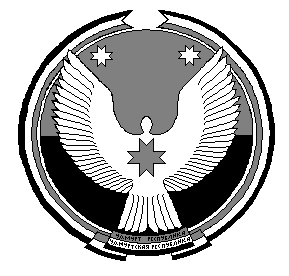   «Вуж Тылой»муниципал кылдытэтлэнадминистрациезРАСПОРЯЖЕНИЕ=========================================================================РАСПОРЯЖЕНИЕ=========================================================================РАСПОРЯЖЕНИЕ=========================================================================